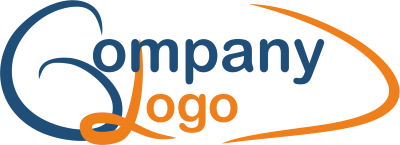 [Your Company Name]MLRO Report TemplateFREE VERSIONDocument CustomisationThis page (to end of the ‘disclaimer’) provides template guidance and must be removed from the finished version. For information on customising this template, please refer to the ‘Instructions’ supplied with your order.It is important to work through the document and customise any areas to ensure that the finished template accurately reflects what your organisation does and the controls that you have in place. You should consider your regulatory and legal obligations and any standards or requirements that apply to your industry or business type when customising the content.Template GuidanceWe have provided a generic template as a starting point for you to develop your own document in this compliance area. You should review and customise the template sections thoroughly to ensure that the finished version accurately reflects your organisations’ controls and responsibilities. NOTE: This is a generic template for an internal MLRO report. The sections in this report are not exhaustive and must be customised to suit your business type and obligations. FCA Handbook module SYSC 6.3.7(2) advises that a firm with obligations under the Money Laundering Regulations should provide appropriate information to its governing body and senior management, including a report at least annually on the operation and effectiveness of the AML systems and controls. It is your responsibility to ensure that this report covers all of the mandatory information applicable to your organisation. Referencing Other PoliciesWe sometimes reference other policies in a template where relevant (i.e. refer to Anti-Bribery & Corruption Policy in conjunction with AML). Referenced documents are only included in your pack if you have ordered them separately or you have purchased a Toolkit or Bundle that includes them. Licence TermsThis is a free template to which Know Your Compliance Limited own the intellectual property rights. Permission is granted to use this template within your organisation for the sole purpose it is intended. The template cannot be used, sold or transferred elsewhere without written permission from Know Your Compliance Limited. DisclaimerKnow Your Compliance Limited has created this template for you to use in developing and implementing your compliance program requirements. Whilst every reasonable care is taken to ensure that the content is relevant, compliant and up to date; it is your responsibility to ensure that the finished policy complies with any regulatory and/or legal requirements and standards.It is important that you customise the content to suit your industry needs and business type. Know Your Compliance Limited makes no claims or guarantees about the compliance or adequacy of the content in this template and accepts no responsibility or liability for any loss, damage or expense incurred as a result of reliance on the content contained herein. If you are unsure of your regulatory or legal obligations, you should obtain legal or professional advice before publishing, using or relying upon your finished policy.Purchase Compliance TemplatesKnow Your Compliance Limited provide hundreds of regulatory documents to over 6000 organisations. If you require further templates to support your Anti Money Laundering or FCA compliance, please use the below links to visit our website. We also specialise in GDPR and Information Security compliance templates.  For Anti Money Laundering Templates, visit our AML Products page for AML Policy Templates, AML Checklist, AML Risk Assessment Template, SAR Procedures and our 30+ AML Document Toolkit.For FCA Templates, visit our FCA Products for FCA Policy Templates, FCA Checklists, FCA Compliance Manual, SMCR Toolkit, CASS Manual & Resolution Packs, TCF, Vulnerable Customers and more. For GDPR Templates, visit our GDPR Products for GDPR Policy Templates, 80+ Template GDPR Toolkit, Data Protection Impact Assessment, GDPR Gap Analysis Checklist, PECR Templates and more. Revision HistoryMLRO Annual Report Template1. Company Details2. Systems & ControlsAre the AML/CFT policy and procedure documents up to date?			YES/NO Are they adequate to meet the firm’s needs & mitigate financial crime risks?	YES/NOAre they effective in meeting the regulatory & legal rules & requirements?	YES/NODo the existing controls and measures ensure that your firm can identify, assess, monitor and manage money laundering risk?						YES/NO Are client identification procedures effective and adequate?			YES/NOHave due diligence checks been completed & retained for all new clients?	YES/NOAre your Risk Management policies and procedures up to date?			YES/NO Are they adequate to meet the firm’s needs & mitigate financial crime risks?	YES/NOAre they effective in meeting the regulatory & legal rules & requirements?	YES/NO3. Breaches & ReportsHow Many Internal Suspicious Activity Reports (SAR’s) Were Completed?		____Number of SAR’s Passed to the FCA/NCA? 							____Number of SAR’s NOT Passed to the FCA/NCA? 						____Were there any breaches of internal AML/CFT policies and/or procedures? 	YES/NOWere there any breaches of FCA regulations with regards to AML/CFT? 		YES/NOWere there any breaches of regulations/laws regarding AML/CFT			YES/NO4. Training & AssessmentsHas appropriate and effective Financial Crime and AML training been provided to all employees and associated personnel? 						YES/NOHave all training materials been reviewed for compliance with current laws, regulations and legislation? 										YES/NOAre employees asked for feedback on the training content and delivery? 	YES/NOAre assessment papers used to test AML knowledge and understanding? 	YES/NOWhat was the date of the last content update/review for training materials? 	MM/YYHave all staff received the training within the past 6 months?			YES/NO5. Due Diligence & High-Risk ClientsIs a due diligence checklist and questionnaire used for all new customers?	YES/NOAre adequate/effective background checks performed on all new customers?	 YES/NOAre adequate/effective background checks performed for all new employees?   	YES/NONumber of current PEP customers?								____Number of non-UK based customers?							____Number of current customers categorised as ‘other high-risk’? 				____6. Audits & Monitoring Are adequate/effective monitoring and audit procedures and controls in place?	 YES/NOBased on the audit and monitoring outcomes, are the AML/CFT controls and measures deemed to be comprehensive and proportionate?   				YES/NOAre transaction monitoring processes adequate and effective? 			YES/NOWere ‘Source of Funds’ checks carried out?						YES/NO/NA	7. SummaryTO BE COMPLETED BY THE MLROHave all questions been completed?						YES/NOHave any associated documents been attached?					YES/NOSigned:		_______________________Print Name:		_______________________Date:			_______________________TO BE COMPLETED BY SENIOR MANAGEMENT REPRESENTATIVEHave all questions been completed?		                                                     YES/NOHas the content contained in the report been reviewed and considered?		YES/NOHas approval of any improvement actions been given?                                		YES/NOSigned:		_______________________Print Name:		_______________________Date:			_______________________DOCUMENT AUTHOR:[Insert Author]DOCUMENT OWNER:[Insert Owner]STATUS:[Draft/Approved]DATE CREATED:[Insert Date]VERSION:[Insert Version]LAST UPDATED:[Insert Date]SECURITY CLASSIFICATION:[High/Medium/Low]VERSIONREVISION DATESECTION REVISEDREASON FOR REVISIONDESCRIPTION OF REVISIONMLRO Name:Date Report Compiled:Reporting Period:Date of Submission to Senior Management:Summary of Duties Performed by Appointed MLRO:Nominated Deputy in MLRO’s Absence:Other Roles Held by MLRO (e.g. Nominated Officer under Money Laundering Regulations, Proceeds of Crime Act and Terrorism Act etc)Describe how the adequacy of the AML documents was assessed e.g. methods, tools etcDescribe how the effectiveness of the AML documents was assessed e.g. methods, tools etcDetail any areas where the firm’s AML policies, procedures, systems and/or controls should be improved, and proposals for making appropriate improvements: -Describe how was the adequacy of the Risk Management documents was assessedDescribe how the effectiveness of the Risk Management documents was assessedDetail any areas where the firm’s Risk Management policies, procedures, systems and/or controls could/should be improved, and proposals for making appropriate improvements: -Provide a summary of the SAR’s passed to the regulator(s)Provide the reason why any SAR’s were not referred to the regulator(s)Provide details of any breaches and mitigating actions:Provide details of any breaches and mitigating actions:Provide details of any breaches and mitigating actions:Outline the method used to identify suspicious transactions and/or activities: -Describe arrangements for regular reporting, indicating frequency and those individuals within the firms and regulatory bodies to whom reports are made: -Describe the scope and coverage of regular reports: -If any employee has not received the training, please provide details and reasons:Please provide a summary of the AML/CFT training and assessment content: -Detail any areas where the firm’s AML/CFT training program should be improved, and proposals for making appropriate improvements: -Summarise the methods of training and quality checks performed for awareness and training with regards to AML/CFT/Financial Crime: -Summarise the training, courses and materials used to ensure that the MLRO and any nominated deputy are up to date and compliant with AML/CFT/Financial Crime rules, regulations and laws: -Provide details of the background checks performed and any external systems/providers usedProvide further details of the types of customer defined as ‘other high-risk’Describe the firm's new product/service approval process (if applicable): -Detail any business relationships where due diligence checks were not performed and provide reasons why (if applicable): -Provide details of the outcome of any monitoring or audit plans carried outSummarise any regulatory/legislative changes during the reporting period and their impact on the firm's systems, controls and measures: -Summarise any impending and/or future regulatory/legislative changes that could impact the firm's systems, controls and measures and suggestions for actions and/or mitigations: -Indicate changes in activity and elements of the business that have had implications for money laundering controls: -Provide a summary of any additions, improvements and/or suggestions that are to be presented to the Senior Management from the reporting period: -Describe in order of priority, areas for remedial/preventative action, the action deemed necessary, and an expected timeframe for completion: -